AP Calculus Syllabus 								   Instructor: Mrs. Zubke
Brookings High School								                         2023-2024

Course Overview: This course is designed to provide learners a firm foundation in the calculus principles involving functions, graphs, limits, derivatives and integrals culminating with a successful AP Calculus AB exam experience.  Functions will be explored, explained, and expounded on graphically, numerically, analytically, and verbally.  Learners will be expected to clearly explain solutions both orally and in writing.  Graphing calculator technologies will be utilized to solve problems, interpret results and support conclusions.  

Course Outline:  Dates must be followed closely to allow for full preparation for the AP Test on Monday, May 13th, 2024.  If class does not meet for some reason such as snow days, doubling up of topics, loss of AP Test review time, or extra weekend work for the learner may be unavoidable.  There are a few days of cushion in the schedule so, hopefully, that will not happen.  Many of the Progress Checks (Multiple Choice) will be assigned to do as homework instead of in-class in order to save our AP Test Review days or to gain some back if needed. Tentative Schedule: Unit 1: Limits and Continuity  						Aug 29th- Oct 4th  Unit 2: Differentiation: Definition and Basic Derivative Rules  		Oct 10th - Oct 31st   Unit 3: Differentiation: Composite, Implicit, and Inverse Functions  	Nov 1st  – Nov 17th Unit 4: Contextual Applications of Differentiation  				Nov 15th – Dec 12th   Unit 5: Analytical Applications of Differentiation   				Dec 13th  –Jan 24th Unit 6: Integration and Accumulation of Change   				Jan 26th – Feb 23rd   Unit 7: Differential Equations  						Feb 27th  –  Mar 8th  Unit 8: Applications of Integration 						Mar 12th  – Apr 12th  AP Test Review – In class review from April 16th  – May 10th.  Will include AT LEAST one full test and a lot of FRQ practice.  Learners are encouraged to review for the AP test on their own time using the review sites listed on Mrs. Zubke’s AP Calc Webpage (https://pz010.k12.sd.us) or resources of their own choosing.   		   AP Test will be on Monday, May 13th, 2024 at 8 amFlipped Classroom:  This year we will be following a flipped classroom format.  Learners are expected to watch and take notes on assigned videos at home prior to class.  Class time will be used to discuss, explore, complete activities, take quizzes, and practice.   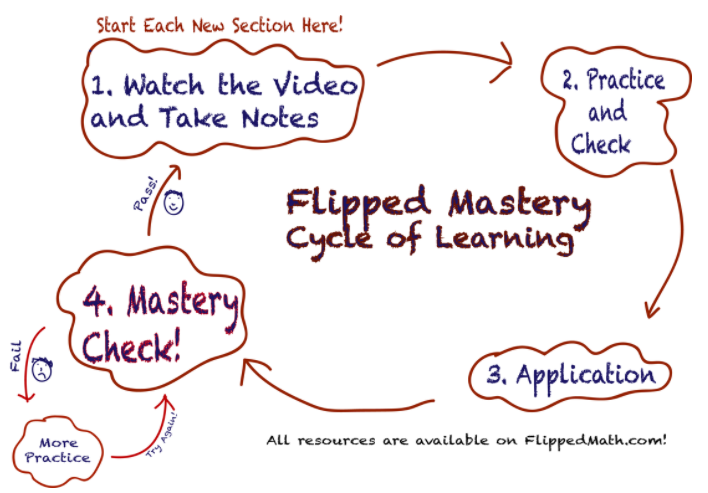 Please note: learners who skip videos and do not do all the problems are more likely to not get a 3 or higher on the AP test.  "There are no secrets to success. 
It is the result of preparation, hard work, and learning from failure."
                                                                                                                                                    Colin PowellAttendance:  Learners are expected to attend class.  https://marktomforde.com/academic/undergraduates/AttendingClass.htmlClass meets on Tuesday, Wednesday, and Friday (Black Block).  Learners are more than welcome to stay and work during Bobcat Time after class on Tuesdays and Fridays, if needed.  Handbook attendance policies apply.  If a learner is absent, they are still responsible to do all of the class work.  Assignments and links to videos will be posted on either Canvas and/or on the class webpage at https://pz010.k12.sd.us/0%2023-24%20AP%20Calculus.html .  
Daily Work:  Homework will consist of content videos that the learners should watch, take notes, and work through the practice problems. Other homework will consist of AP Classroom Topic Questions (usually MCQ) and other materials that are not completed in class.  Class time will be used to discuss, explore, complete activities, take quizzes, and practice.   
Assessments:  Assessments will be in the form of MCQs and FRQs given at the end of each unit.  I would advise getting a notebook/folder/binder specifically for putting Personal Progress Check problems and information.  It will be nice to have these all in one place. Additional assessments may be added, as necessary.
Group Work:  There will be ample opportunities to complete group activities throughout the lessons.  The formation of study groups is encouraged.  Be careful that you are using your groups correctly.  Working in a group DOES NOT mean that one person does the work and the others copy it.  If it is an activity or an exploration, each learner is expected to contribute and actively participate in order to benefit and learn from the activity.  Likewise, since homework is not graded, there is nothing wrong with working with other learners.  However, when homework is done in a group, ideally each learner does the problem and then the answers are compared.  It does not mean that the problems are divided amongst the group.  If the answers do not agree, the group should discuss and come to a consensus as to the correct answer and what the errors were in the incorrect answers.  Groups need to be used to maximize learning NOT to minimize effort.
Late Work:  Learners are expected to turn in assignments during class on the day that they are due.  Late work will be deducted 20% for each day it is late (ex. 2 pts per day for a 10 pt assignment).  When a learner is absent, they will have an additional day to get their work in.  For example, if a learner is gone on Tuesday, the work they had that was due Tuesday should be in by Wednesday.  The work assigned on Tuesday to be due Wednesday should be in by Friday.  Work turned in after this day will be deducted 20% for each additional day it is late.  Missed Personal Progress Checks will not be accepted if late.  When setting up the due dates for Personal Progress Checks adequate (abundant) time is given.  The MCQ parts are assigned and answered on the computer.  The computer will shut down the turn-in ability at the due date time and the learner will get a zero on that assignment. Extended absences will be dealt with on a case-by case basis.  Learners will generally get one more day than the number of days they were gone to get their work in.  For example, if they missed three school days, they will have four school days to get caught up.
Calculators: Graphing calculators will be used regularly.  Learners are required to have their own graphing calculators.  TI-84 Plus CE calculators are recommended, but any grapher will work.  The instructor will be utilizing a TI-84 plus CE.  One-third of the questions on the AP test require the use of a graphing calculator.
Communication of Mathematics: Learners will be communicating mathematics and explaining solutions both verbally and in written sentences. All written work is expected to be mathematically accurate and of high quality.   
AP Test: The AP test this year will be on Monday, May 13th.  Learners will need to bring a graphing calculator.  There is an acceptable calculator list at AP Central.  The test generally consists of two sections:  Multiple Choice questions are worth 1.2 points each.  15 calculator – 30 minutes and 30 non-calculator – 60 minutes.  Free-Response questions (FRQs) are worth 9 points each.  2 calculator – 30 minutes and 4 non-calculator – 60 minutes. More discussion on the AP Test will take place in class later.
College Board Site: Learners will create an account at https://account.collegeboard.org/login/signUp (If they have previously taken an AP test, they already have an account.)  They can get a lot of information about AP courses and testing at that site.  They will also need an account here to get their results.  I believe this is also the location where they will be signing into AP Classroom.  This is where I will be assigning Daily Videos, Topic Questions, and Personal Progress Checks as we go through the course.  
Grading Scale:  as posted to the right
Grading Policies:  Grades will be determined based on total points. 
Mrs. Zubke’s website:  https://pz010.k12.sd.us 
The teacher reserves the right to adjust this syllabus as needed throughout the school year.  Learners will be notified of changes.PercentMarkAP Course Grade Point98-100A+5.0095-97A5.0092-94A-4.6789-91B+4.3386-88B4.0083-85B-3.6780-82C+3.3377-79C3.0074-76C-2.6771-73D+2.3368-70D2.0065-67D-1.67Below 65F0.00